FORMATO MOTIVOS DE INGRESO AL PROGRAMAComité de selección de la MDA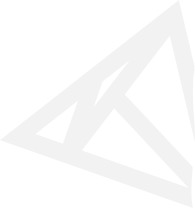 UMSNHP r e s e n t ePor medio de la presente, manifiesto mi interés en ingresar en el programa de Maestria en Diseño Avanzado (MDA) de la Facultad de Arquitectura de la Universidad Michoacana de San Nicolás de Hidalgo.Sus respuestas a estas preguntas pueden ayudarlo a decidir qué incluir en su carta de motivos:¿Qué te hace especial, único o impresionante en el ámbito del diseño?¿Qué te interesa sobre el campo de trabajo dentro del diseño/ estudio para el que está solicitando y cómo lo aprendió?¿Cuáles son tus experiencias laborales relevantes?¿Cuáles son tus metas profesionales?¿Qué habilidades tiene (por ejemplo, resolución de problemas, disposición para aprender, liderazgo, habilidades de comunicación) y puede proporcionar evidencia para respaldar su aplicación?¿Qué características personales posee (por ejemplo, integridad, compasión, persistencia) y, nuevamente, puede proporcionar evidencia para respaldar su aplicación?¿Qué responsabilidades has asumido?¿Qué dificultades has superado?¿Por qué debería ser elegido por encima de los otros solicitantes para ingresar al programa de MDA?Lugar y fechaNombre y firma del aspiranteRecomendaciones para la redacción de tu carta de motivosAntes de empezar a escribir tu carta motivos, lee bien el contenido del curso, la información de la facultadRevisa tu CV para tener una clara idea de qué quieres enfatizar de tu trayectoriaProcura no iniciar las oraciones con “I” (yo), ni citar frases de libros o repetir textos que aparezcan como parte de la publicidad del curso en la página.No incluyas información personal tal como: religión, edad, estado civil, hobbies o intereses ajenos al programaAsegúrate que sea fácil de leer y no confuso, dáselo a leer a alguien conocido para que te dé su opinión o a un profesor.Procura que no sea muy narrativo, necesita ser claro, conciso y puntual y sobre todo, ¡interesante!Cuida que la gramática y redacción sean lo más correcta posibles. Puedes redactar una carta “genérica” y darle un toque personalizado, mencionando el programa y la universidad.Comunmente 300-400 palabras es suficienteOtras preguntas clave son:¿Cuáles son las ideas y acciones de diseño innovadoras de tu candidatura? ¿Cómo puede el diseño en todas sus facetas responder a los problemas como un agente transformador? En qué ámbito de las disciplinas de diseño, que incluyen: arquitectura, diseño gráfico, diseño industrial, diseño de interiores, arquitectura paisajística, diseño urbano, planificación urbana o prácticas intersticiales o híbridas se incluye tu propuesta y contribución?EJEMPLOSEjemplo 2:Ejemplo 3:Morelia, Mich. a 20 de Mayo de 2019Dr. Luis Miguel Suma Garza:Por medio de la presente deseo hacer de su conocimiento los motivos por los cuales pretendo ingresar a la maestría que usted coordina. En primer lugar, a lo largo de mis estudios de licenciatura comencé a interesarme por los temas relacionados con el desarrollo comunitario, por lo que el trabajo social se convirtió en una de mis pasiones. Debido a ello realice algunas prácticas y participé en algunos proyecto de investigación, principalmente con indígenas de Puebla y Veracruz. Asimismo he participado en distintos congresos y coloquios donde he presentado mis investigaciones.Además, considero que la maestría que usted dirige es una excelente opción para mi desarrollo profesional, ya que, como usted bien sabrá, son muy pocas las escuelas de posgrado que ofrezcan estudios de este tipo. El prestigio de este centro de estudios es incuestionable, además de que el cuerpo docente me resulta sumamente atractivo. Por lo tanto, estoy seguro que al ingresar en esta maestría desarrollaría un buen trabajo que espero dé buenos frutos.Sin más por el momento aprovecho para enviarle un cordial saludo, esperando que me tomen en cuenta para realizar mis estudios con ustedes.Atte. Karla Montes de Oca--Monterrey, Nuevo León, México a 17 de diciembre de 2015Estimada Lic. Mariana RodríguezDirectora El Liceo RegiomontanoMi nombre es  Lucía Montes Ramírez, tengo 28 años. Actualmente estoy llevando a cabo una investigación sociológica relacionada con el comportamiento de las niñas y niños de entre 6 y 12 años, este proyecto está siendo financiado por el Consejo Nacional de Ciencia y Tecnología (CONACYT), y los resultados de esta investigación serán publicados en forma de libro impreso por parte de la Editorial Académica Mexicana.Para llevar a cabo la investigación, es necesaria la observación social de los niños dentro de su propio entorno, es por eso que por medio de la presente solicito a usted, me permita acceder a las instalaciones del colegio para poder convivir con los estudiantes.De ser necesario, puedo también presentarme ante los padres de familia, y naturalmente ustedes podrán establecer las fechas y horarios de mis visitas.Sin más por el momento, quedo a sus órdenes para cualquier aclaración o comentario.Saludos cordiales,Lucía Montes Ramírez--Guadalajara, Jalisco, México, a 7 de enero de 2017Estimado Comité de AdmisiónUniversidad del OccidentePor medio dela presente deseo expresar mi interés por ingresar a la Universidad del Occidente en el periodo académico que da inicio en agosto de 2016. La educación integral que dan en esta institución es mi principal motivación para preferir ésta sobre las demás que se encuentran en nuestro estado e incluso en el país.Diversos miembros de mi familia han culminado sus estudios en dicha institución, por lo que sé que la filosofía de esta universidad va acorde a mis valores e intereses personales. La Universidad del Occidente ofrece precisamente el nivel educativo que estoy buscando, así como la preparación deportiva que tanto anhelo. Desde los 6 años de edad he practicado futbol americano como aficionado, por lo cual ahora me gustaría formar parte del equipo de esta gran Universidad, y combinarlo con mis estudios académicos.Muchas gracias por la atención prestada a la presente, quedo a sus órdenes.Antonio Martínez TrejoAspirante